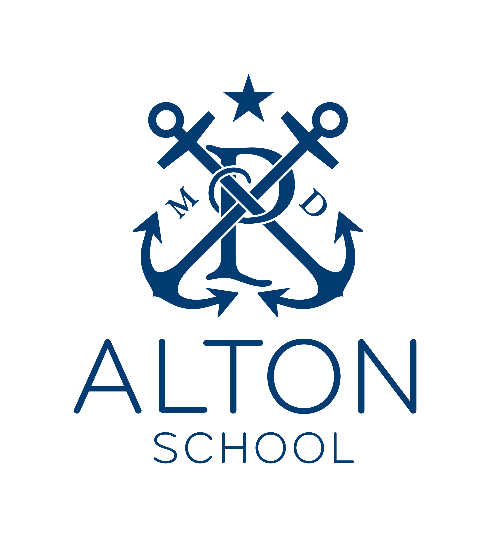 Teacher of FrenchPerson SpecificationWe are looking to employ a person with the following qualities and qualifications who:•	is well qualified and knowledgeable within their subject area•	has relevant teaching qualification and a proven record of success as a classroom teacher to include examination courses•	has high level communication skills•	is enthusiastic and self-motivated•	displays commitment to the protection and safeguarding of children and young people•	has the ability to inspire and promote confidence and foster an enjoyment of their subject•	forms and maintains good professional relationships with colleagues and parents•	takes an active interest in current developments in their subject area and wider educational issues•	has a willingness to participate in, and generate, new initiatives as and when appropriate•	is committed to continual personal and professional development, is reflective and learns from past experiences.